No Way HomeThree Spider-Men (3) Part 1   Vocabulary Preview   Before you watch the video, try to guess what the underlined expressions mean from context clues.She wanted to buy a BMW, but it wasn’t in the cards.   Now she drives a Ford.  My very Christian friend Mark went to Bible school and then became a pastor. They are using a piece of cheese to lure/draw the mouse into the trap.We tried to focus on our work, but we got sidetracked every time Kate mentioned the new Spider-Man movie. They are building the new factory somewhere isolated to protect people from the pollution.  Part 2   Background & Gist 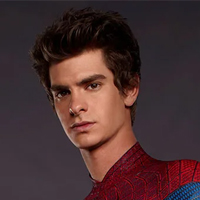 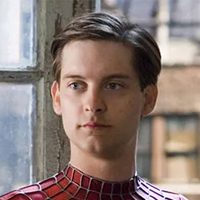 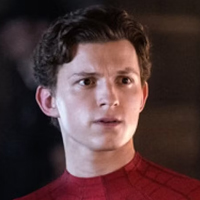 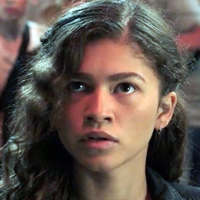 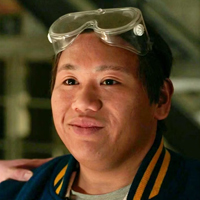            Ned 	              MJ                        MCU Peter                  Peter 1                       Peter 2MCU Peter Parker asked Doctor Strange to cast a spell so that he could hide his identity.The spell brought Spider-Men and Spider-Man villains from other universes into MCU Peter's universe.The three Peters are working together to cure all of the super-villains and send them back to their universes.As you are watching the video, think about:  What are some of the details of their plan? Part 3   Comprehension   After you watch the video, answer these questions? Who is each Peter going to make a cure for?What does MJ say about the other two Peters?What happened to Peter 1's best friend?What does Peter 1 say about his relationship with his MJ?What does Ned promise MCU Peter?What does Peter 2 say about Peter 1's appearance?What is unusual about Peter 1?Where does MCU Peter suggest they fight the villains?How do they plan to get to the battle location? Part 4   Grammar – Compare & Contrast Language   Review the structures and then choose the correct word to complete the sentences below.  Showing Similarity(Just) like Batman, Ironman has no superpowers or special abilities.Both Spider-Man and Superman keep their identities hidden.Captain America is (just) as handsome as Thor.Showing DifferenceUnlike Ironman, Captain America is always kind and virtuous.While/Whereas Spider-Man is usually depicted as a teenager, Ironman is almost always portrayed as an adult.Ironman is almost always portrayed as an adult, while/whereas Spider-Man is usually depicted as a teenager.Hulk is stronger than Captain America.Peter Parker seems more innocent and naive than Tony Stark.Batman uses more gadgets than Superman.Captain America is not as strong as Hulk.PracticeThe Marvel movies have generally been _____ popular _____ the DC movies.The animated series often feature a wid___ range of villains and story arcs ____ the live-action films.Just _____ Thor, Aquaman is heir to a powerful throne.Wonder Woman's powers come from Greek gods, _____ Captain Marvel's powers come from an alien source.Superman has many _____ abilities _____ The Flash._____ most of the Avengers, Black Widow's skills are the result of rigorous training.Deadpool and Wolverine are _____ known for their regenerative abilities.However, Wolverine has natural mutant healing powers, _____ Deadpool acquired his regenerative abilities through an experiment._____ Deadpool, who takes jobs for money, Wolverine often fights for personal or moral reasons._____ Storm _____ Thor have the ability to control the weather.Green Arrow is just as skilled with bow _____ Hawkeye.Iron Man is rich___ _____ Captain America.Black Panther's abilities are enhanced by the Heart-Shaped Herb, _____ Hawkeye, who has no superhuman powers.Captain America and Wonder Woman _____ fought in World War II.The Flash can move just _____ quickly _____Quicksilver.The Flash's speed is due to the Speed Force, _____ Quicksilver's speed comes from his mutant genes.Green Lantern wields a power ring, much _____ Doctor Strange, who uses magical artifacts to cast spells._____ Catwoman might not be _____ strong _____ Wonder Woman, she is much _____ agile.Ironman is _____ nearly _____ old _____ Captain America.Superman relies _____ on his superhuman strength and _____ on gadgets, _____ Batman, who depends on _____ technology and _____ on innate powers. Part 5   Discussion   Discuss these questions with your partner or group. What do we learn about the Peters? How are they similar? How are they different? Think about their powers, experiences, and personal lives.  (Try using all the of structures from the grammar section.)Why do you think it's important for the Peters to cure the villains instead of just defeating them?The Peters have different ways of shooting webs. What are some advantages and disadvantages of having natural web shooters versus mechanical ones? Which would you prefer to have?MJ says, "It's just three yous." What is she trying to communicate here? Do you agree?Ned has some Doctor Strange magic. If you could use magic like Doctor Strange, what kind of powers or spells would you like to have?Two of the Spider-Man actors are English, one is American, but they are all using an American accent. Can you tell (or guess) which actor is American? What is your guess based on?There have already been many actors that have played Spider-Man, Superman, and Batman. Which other superheroes do you want to see recast? Which ones do you not want to see recast? (recast = new actor) Part 6   Sentence Building   Write sentences about the video clip using the words given. You can change the word form or add words, but you cannot change the word order. Use a present time frame (tenses). E.g.  three / Peter / agree / work / together / cure / villain / and / send / them / homeThe three Peters agree to work together (in order) to cure the villains and send them home.they / then / discuss / who / going / cure / which / villainNed / ask / Peter 1 / best / friend / who / die / after / try / kill / PeterPeter 1 / Peter 2 / talk / complicate / personal / life / and / relationshipPeter 2 / accuse / Peter 1 / dress / cool / youth / pastorwhen / Ned / give / MCU Peter / web / cartridge / Peter 1 / surprised / web / not / come / out / body / naturalMCU Peter / suggest / lure / villain / isolated / place / avoid / hurt / anyonewhen / MCU Peter / wonder / how / they / will / get / there / Ned / reveal / he / can / now / create / magic / portal Script   As you watch the video, try to fill in the missing language.          MCU Peter: Okay, so, Connors, Marko, Dillon, and, um... Look, I think that I can repair the devices for Dillon and Marko, but the others...Peter 2: 	Well, I got Connors. I've already cured him once, so no big deal. What? It's no big deal.Peter 1: 	Great.MCU Peter: Yeah. That's great.Peter 1: 	I think I can make an antiserum for Doctor Osborn. (I've) Been thinking about it a long time. (We've) Got to cure all of them, right?MCU Peter: Right.Peter 1: 	Yeah, it's what we do.MCU Peter: What?MJ: 	It's just three yous.Ned: 	So, do you have a best friend, too?Peter 1: 	I did.Ned: 	You did?Peter 1: 	He died in my arms after he tried to kill me. It was heartbreaking.Peter 2: 	Dude.Peter 1: 	(Do) You have someone?Peter 2: 	No. I got no time for Peter Parker stuff, you know? Do you?Peter 1: 	That's a little complicated.Peter 2: 	No, I understand. I guess it's just not in the cards for guys like us.Peter 1: 	Well, I wouldn't give up. It took a while, but we made it work.Peter 2: 	Yeah?Peter 1: 	Yeah. Me and MJ. My MJ. It gets confusing here.Peter 2: 	Yeah.Ned: 	Peter?Peters: 	Yeah.Ned: 	The computer!MCU Peter: Oh. Oh, I'm ready.Peter 2: 	Yeah, me too.Peter 2: 	Okay, so now, all we've got to do is lure these guys someplace, right? Try to cure them, while they try to kill us, and then send them home.Peter 1: 	Using a magic box?MCU Peter: Well, that's the plan.Peter 2: 	So what? Are you going to go into battle dressed as a cool youth pastor, or do you got your suit?Peter 2: 	Good.Ned: 	Here's your web cartridges.MCU Peter: Oh, thanks, man.Peter 1: 	What's that for?MCU Peter: Uh, it's my web fluid. It's for my web shooters. Why?Ned: That came out of you.Peter 1: 	Yeah. You can't do that, huh?MCU Peter: No.Peter 2: 	How on Earth is that even...MCU Peter: Anyway, we're getting sidetracked. Look, this is where we're going to do this, okay? It's isolated, so no one should get hurt. We draw them there with the box. It's the one thing they all want. All we have to do is figure out how we're going to get there.Ned: 	Oh, we can portal there.MCU Peter: What?Ned: 	I'm magic now.MJ: 	Yeah, no, no. He's right. Yeah. He can.Peter 1: 	Yeah, we saw.Peter 2: 	Yeah. He is.MCU Peter: Wait, really?Ned: 	Dude, I've got Doctor Strange magic.MCU Peter: What?Ned: 	Yeah! And I promise you I won't turn into a super-villain and try to kill you.MCU Peter: Alright. Here goes nothing. What's that thing you always say?MJ: 	We're going to kick some ass.MCU Peter: Okay.Peter 1: 	Cure. Cure some ass.Ned: 	Cure that ass. Answers .     Part 3MCU Peter: Dillon and Marko;    Peter 1: Doctor Osborn;    Peter 2: Connors They seem similar.  (It's just three yous.)He died after trying to kill Peter. It is complicated, but they made it work. He won’t become a super villain and try to kill Peter. He looks like a cool youth pastor (not cool). He doesn’t need web cartridges; webs come out of his body naturally. Somewhere isolatedNed will make a portal. Part 6The Marvel movies have generally been   more   popular   than   the DC movies.The animated series often feature a   wider   range of villains and story arcs   than   the live-action films.Just   like   Thor, Aquaman is heir to a powerful throne.Wonder Woman's powers come from Greek gods,    while/whereas   Captain Marvel's powers come from an alien source.Superman has many   more   abilities   than   The Flash.Unlike   most of the Avengers, Black Widow's skills are the result of rigorous training.  (Like??)Deadpool and Wolverine are   both   known for their regenerative abilities.However, Wolverine has natural mutant healing powers,    while/whereas    Deadpool acquired his regenerative abilities through an experiment.Unlike    Deadpool, who takes jobs for money, Wolverine often fights for personal or moral reasons.Both   Storm   and   Thor have the ability to control the weather.Green Arrow is just as skilled with bow   as   Hawkeye.Iron Man is richer than   Captain America.Black Panther's abilities are enhanced by the Heart-Shaped Herb, unlike   Hawkeye, who has no superhuman powers.Captain America and Wonder Woman   both   fought in World War II.The Flash can move just   as   quickly   as   Quicksilver.The Flash's speed is due to the Speed Force,     while/whereas     Quicksilver's speed comes from his mutant genes.Green Lantern wields a power ring, much    like    Doctor Strange, who uses magical artifacts to cast spells.While    Catwoman might not be   as   strong   as   Wonder Woman, she is much   more   agile.Ironman is   not    nearly   as   old   as   Captain America.Superman relies   more   on his superhuman strength and   less   on gadgets, while/whereas    Batman, who depends on more   technology and   less   on innate powers. Part 5They then discuss who is going to cure which villain.Ned asks Peter 1 about his best friend, who died after trying to kill Peter.Ned asks Peter 1 about his best friend, who died after he tried to kill Peter.Peter 1 and Peter 2 talk about their complicated personal lives and relationships.Peter 2 accuses Peter 1 of dressing like a cool youth pastor.When Ned gives MCU Peter his web cartridges, Peter 1 is surprised (that) (his) webs don't come out of his body naturally.MCU Peter suggests luring the villains to an isolated place (in order) to avoid hurting anyone.MCU Peter suggests (that) they lure the villains to an isolated place (in order) to avoid hurting anyone.When MCU Peter wonders how they will get there, Ned reveals (that) he can now create [ magic portals / a magic portal ].